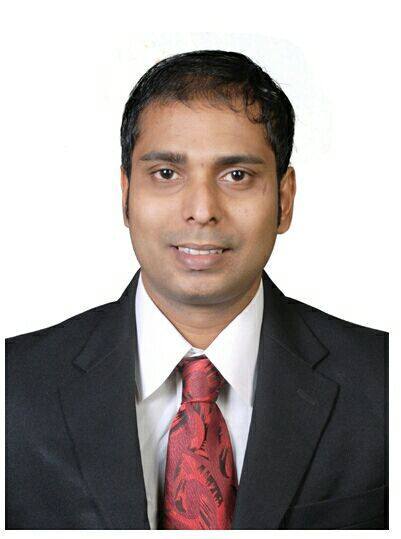 DARYLL Email : daryll.300940@2freemail.com  career objective:To seek position in an organization where I can use my skills and experience to contribute positively towards the growth of my employerPROFESSIONAL EXPERIENCEExperience: 12 Years (Administration / Customer Service Representative)Godrej & Boyce Mfg. Co. Ltd.(Through Snp Services)Mumbai Area, India                                                                    03 Dec 2013 –31 Aug 2016Designation: Office Assistant.Prepared schedules, tracking of Bills, Verified Bills and Waiver amount Calculation.Follow-up with the collection manager for passing the waiver amounts. Coordinated with service providers for billing related issues.Conducted cost benefit analysis and handled telecommunication billing of Godrej & Boyce HO, Branches & Showrooms.Assigning Data cards of Airtel, Reliance and Tata to Godrej Branches all over India. Coordinating with the Admin dept to deliver the card with minimum time frame and keeping Records of the dispatch details.Overseeing Tele Marketing data for different branches across the country and doing a follow-up.  Proper documentation as per TRAI regulation.Verification of Telecom Resources on regular basis. Disconnection of telephone lines as and where required. Request for New requirements.Maintaining account of International cards which provides Telecommunication services for International roaming to Godrej Employees. Proper Documentation for them and also Intimate the employee to collect the card.  Also prepare analysis of usage for MIS.Verifying bills of different service providers (Vodafone, Reliance, Airtel, Tata, Clay Telecom) and prepare requisitions for the same.(CONTINUED)Godrej & Boyce Mfg. Co. Ltd.Mumbai, India                                                                                                           Present Interacting with the Top Management relating to Data Card queries.Preparing MIS (Monthly Information System) for analysis of the Telecom product. Maintaining billing resources in an accurate and timely manner for future Audits WNS Global Services Pvt. Ltd Mumbai, India                                                                                27 Feb2006 – 17 Jul 2013Designation:Senior Customer Service Associate Checked the accounts of British/ Scottish gas Customers and initiated correspondence as part of investigationReceiving calls to resolve the queries of British/Scottish Gas Customers.Handling complaints and assigned them to the concerned departments.Monitoring accounts and gave constructive feedback along with reports for trend analysis. Additionally, worked on SAP application.Handling the team in the absence of Team Leader and sent reports to the Manager and the Clients.Maintaining high level of accuracy and productivity in attaining high targets given by client.  Received appreciation for the highest quality rating given by the customers, including Net Promoter Score for the month of July 2009.Additionally, worked with WNS as Customer Service Associate for Air Canada.Managing escalations of Air Canada employees and solving queries related to reservation pass privileges, employee travel website and billing queries.Handling back office reports of the employees travelling to different destinations and filing them.RESPONDEZ Mumbai, India 03Aug 2005 – 08Feb 2006Designation:  Customer Service Associate (Outbound UK Process) for Simply Mobiles.BPL at Opera HouseMumbai, India 15Jul 2004 – 31Jan2005                                                         Designation:   Customer Service Executive.Prior Experience:Have one and half year’s experience in the Hospitality Industry. (Worked with Hotel Executive Enclave as Head Steward for one year and worked with Croissants for six months as a Counter Staff).EDUCATIONAL QUALIFICATION:B.COM from Mumbai University, IndiaMarch 2002Completed a course in Food Production from Kohinoor Institute (Dadar) Securing first class,Mumbai, India                                                                                April2003ADDITIONAL QUALIFICATION:Completed Lost Dutchman's Gold Mine training from WNS 2010Participated  in “Understanding Media ReceptionStrategies of Youth in Mumbai: An Exploratory Study “Conducted by Unit of Media & Communication at Tata Institute of Social Sciences.Obtained Training from B. P. Marine Academy in Elementary First Aid, Personal Safety & Social Responsibilities, Personal Survival Techniques, Fire Prevention & Fire Fighting.Completed Certification from Transform Gym as a Personal TrainerSOFTWARE SKILLSAdvanced Excel securing Distinction. (Govt. Authorized).MS-Office Course securing “A” grade (Govt. Authorized).EXTRA CURRICULAR ACTIVITIESPlayed Basketball, Football, Carom at Inter Collegiate Level in Senior College.HOBBIESListening to Music, Dancing, Singing and Working out in the Gym.PERSONAL DETAILSAge	:	35 yearsReligion:Roman CatholicNationality                          : IndianLanguages known	:	English, Hindi, & Marathi.Declaration       I hereby declare that the above-furnished information is correct and I am responsible for its accuracy.Place:                                                              Date:                                                                                                                